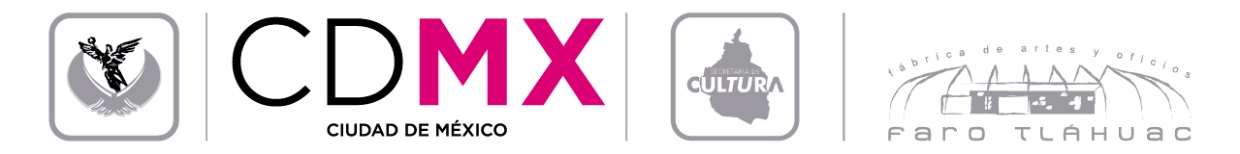 FÁBRICA DE ARTES Y OFICIOS FARO TLÁHUAC Coordinación de Servicios Educativos y Talleres HORARIOS DE TALLERES TRIMESTRE 2017 – II (Del 30 de Mayo al 26 de Agosto)ALUMNOS:FRECUENCIA NIÑOS  (RADIO INFANTIL) TALLERTALLERISTADÍA Y HORAEDADMÍNIMAESPACIORadio Infantil (Frecuencia Niños)Magali Cortés MartínezSábados 10:00 – 12:00 hrs.8 añosSalón de Foto1Alvarado Ruiz Diego Alberto H82Ayala Martínez María Fernanda M123Carrera Martínez Diana ZoeM114Carrera Martínez Mónica ValeskaM75Carrera Martínez Ramses de JesúsH66Carrera Méndez Héctor ZaidH97Cruz Carmona Fernanda Michelle M128García Arellano Genesis Tamara M99Martínez Fernández Paulina AmeyaliM1010Moreno González Juan LeonelH1011Padilla González AbrilM812Rico León Luis JavierH1013Rico León Ricardo H1214Vélez Ricardo Hazhell Aimeé M6